Publicado en Madrid el 22/12/2020 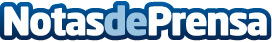 CEVAGRAF, cómo imprimir una agenda de gran calidad en tiempo récordA la hora de realizar cualquier tiempo de impresos, es necesario contar con una empresa de confianza que sepa muy bien cómo hacer su trabajo y que garantice la más alta calidad a sus clientes. Y, si además ofrece unos precios económicos, sería lo idealDatos de contacto:Alvaro Lopez629456410Nota de prensa publicada en: https://www.notasdeprensa.es/cevagraf-como-imprimir-una-agenda-de-gran Categorias: Nacional Fotografía E-Commerce Premios http://www.notasdeprensa.es